หลักฐานแสดงข้อมูลตัวชี้วัด2.3.2 การแทรกแซงปัญหาความหิวโหยของนักศึกษาและเจ้าหน้าที่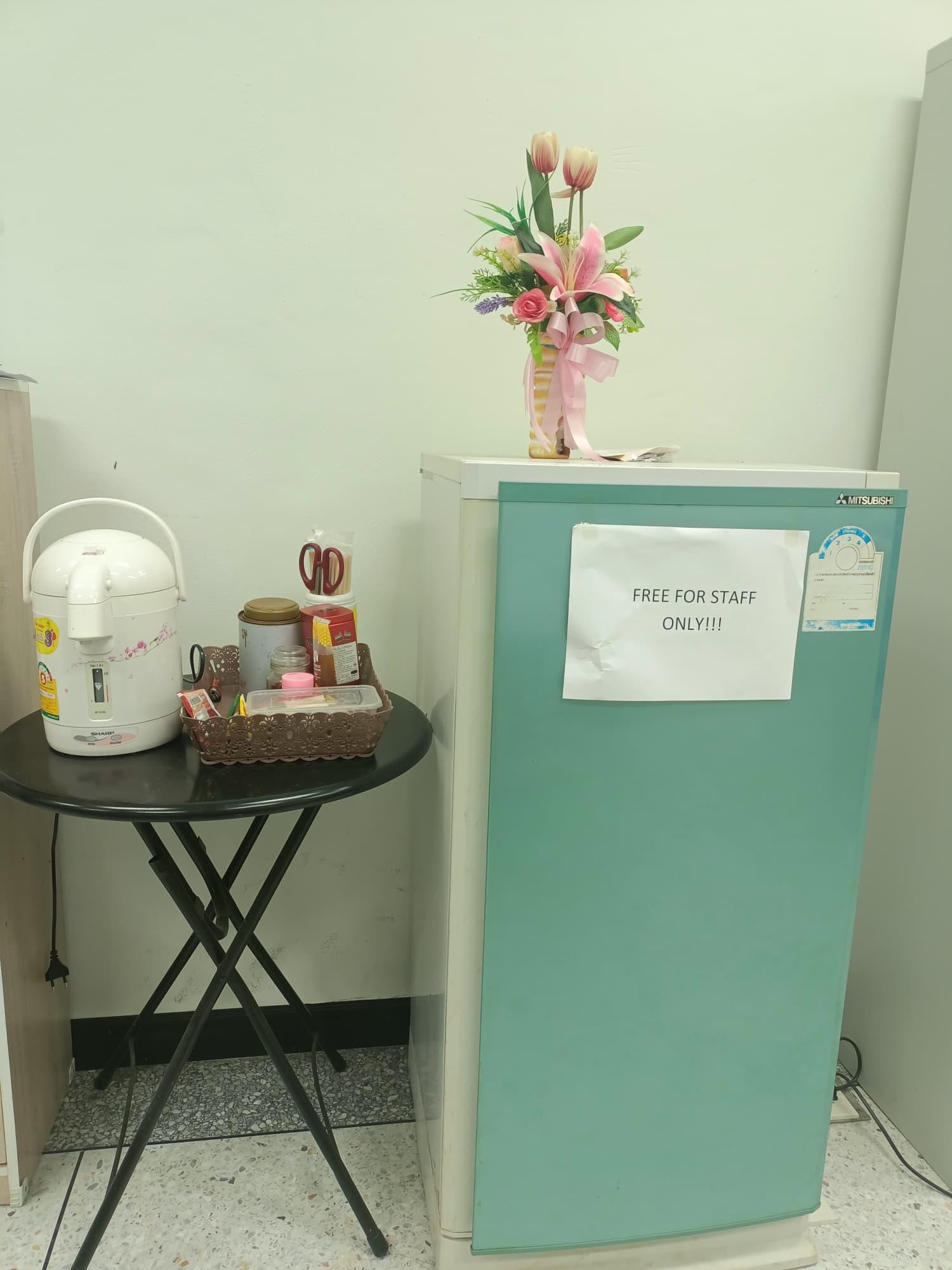 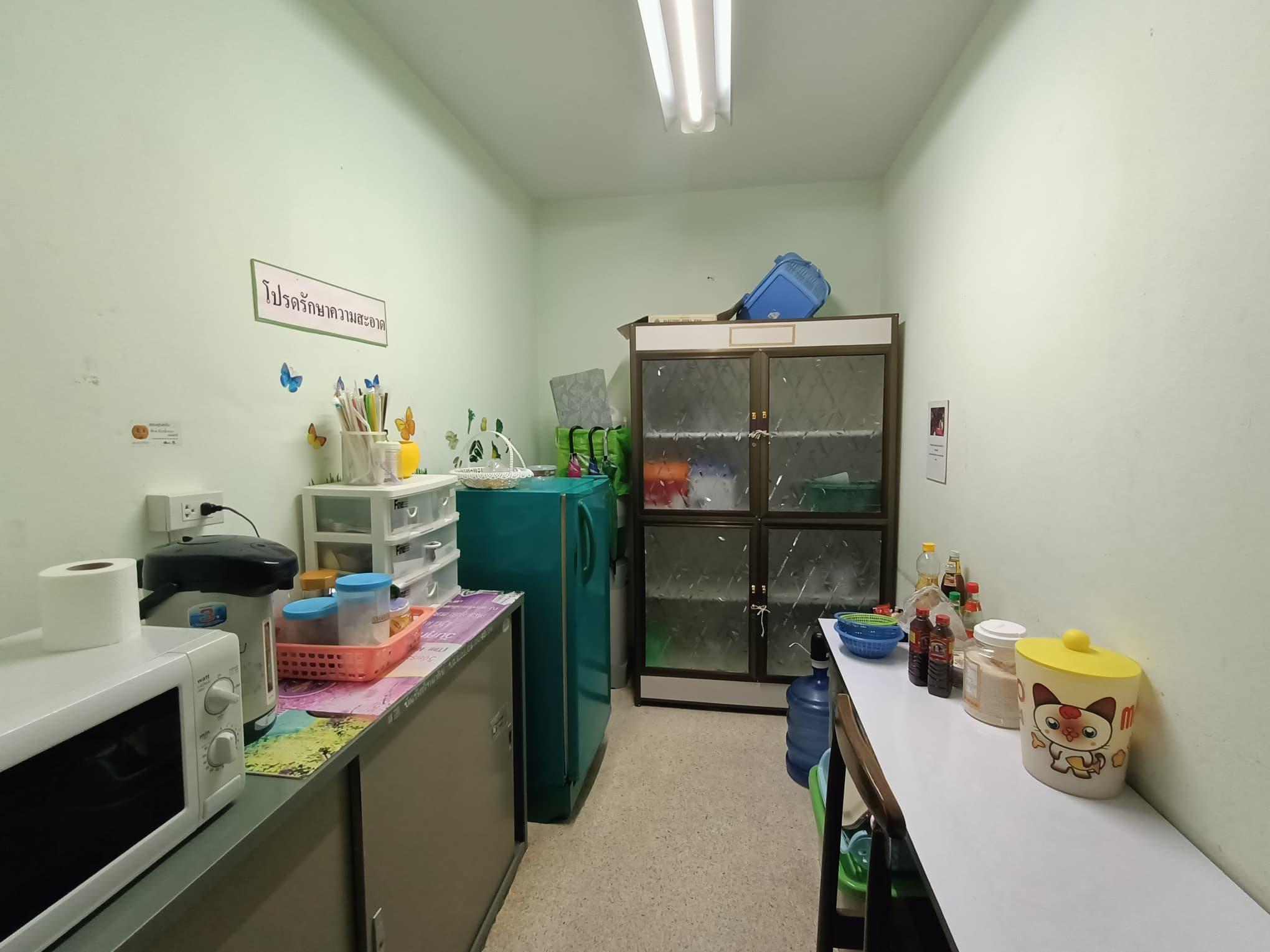 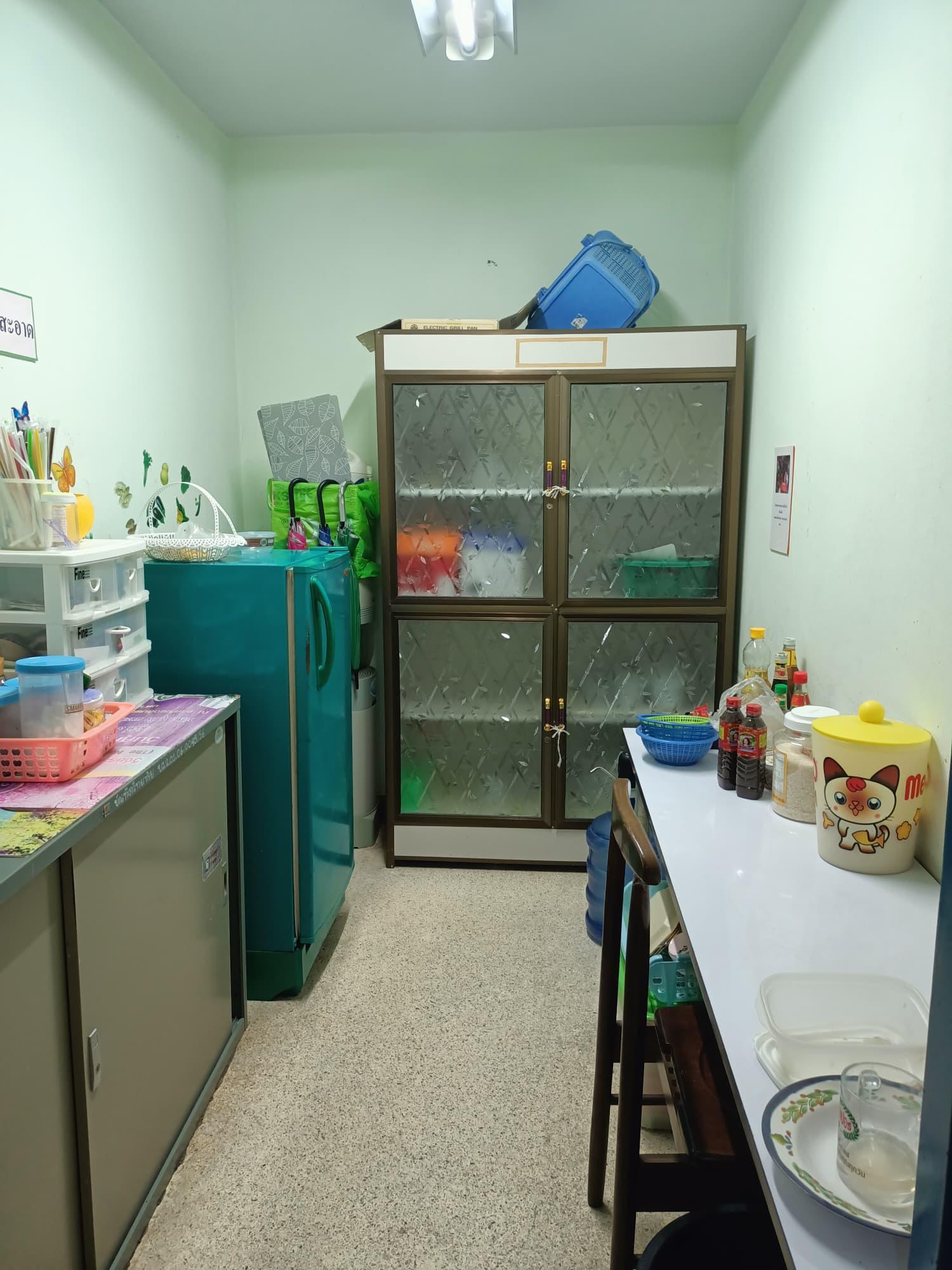 